                                  ICIDA-2023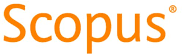 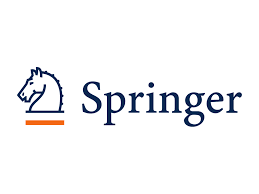 2nd International Conference on Innovations in Data AnalyticsOrganized byEminent College of Management and Technology (ECMT), West Bengal, India in collaboration with International Knowledge Research Foundation (IKRF)Technically Sponsored by:Scientific Innovation Research Group (SIRG), EgyptScientific Research Group in Egypt (SRGE), EgyptSETIT Research Lab.  Sfax University –TunisiaCI2S lab, Buenos Aires, Argentina                                  29th -30th November, 2023 (Hybrid Mode)              ************** CALL FOR PAPERS **************         Conference Website:  http://icida.ikrf.in  SPECIAL SESSIONEmerging Applications of Internet of Medical Things and AI in HealthcareSESSION ORGANIZERS:SESSION DESCRIPTION:The aim of the Special session is to provide a platform to the researchers and practitioners from both academia as well as industry to share cutting-edge development in the field of Internet of Medical things and healthcare.RECOMMENDED TOPICS:Topics to be discussed in this special session include (but are not limited to) the following:Medical Data preprocessingEthical issues in medical dataDeep Reinforcement Learning for Healthcare Industry AI and IoT based Architecture in Healthcare IndustryModern Machine Learning and IoT Applications for Personalized HealthcareIoT – Architecture Vulnerabilities and Security Measures   Security and privacy aspect of AI, IoT in Healthcare Industry Deep Learning Neural NetworksMedical insurance fraud detectionPandemic predictionWearable devices Sentiment analysis PUBLICATION AND SUBMISSION PROCEDUREThe conference aims at carrying out double-blind review process. The papers submitted by the authors will be assessed based on their technical suitability, the scope of work, plagiarism, novelty, clarity, completeness, relevance, significance, and research contribution. The conference proceedings will be published in Springer Lecture Notes in Networks and System (LNNS) Series, now indexed by: ISI Proceedings, DBLP. Ulrich's, EI-Compendex, SCOPUS, Zentralblatt Math, MetaPress,  Springerlink. Some of the selected high-quality papers of ICIDA 2023 with extended versions will be published in any one of the reputed journals (indexed by SCOPUS, SCIE, ACM Digital Library, DBLP, WOS) from International Publishers.Paper submission system of easy chair: https://cmt3.research.microsoft.com/ICIDA2023NOTE: While submitting the paper in this special session, please specify [Emerging Applications of Internet of Medical Things and AI] at the top (above paper title) of the first page of your paper.DEADLINE TO REMEMBER: 30th July 2023* * * * * *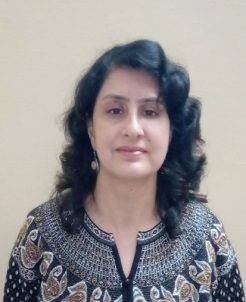 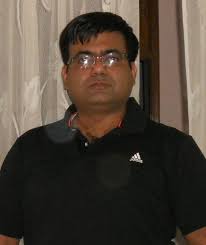    Dr. Luxmi Sapra, Associate     Professor, Graphic Era Hill  University,   Dehradun, India, luxmi.sapra@gmail.comDr.  Varun Sapra, Associate Professor, School of Computer Science, University of Petroleum and Energy Studies, Dehradun, India, varun.sapra@gmail.com